Сумська міська радаVІІІ СКЛИКАННЯ XIX СЕСІЯРІШЕННЯвід 23 лютого 2022 року  № 2988-МРм. СумиРозглянувши звернення громадян, надані документи, відповідно до статей 12, 118, 121, 122,  пункту шостого частини третьої статті 186 Земельного кодексу України, статті 50 Закону України «Про землеустрій», частини четвертої статті 15 Закону України «Про доступ до публічної інформації», враховуючи протокол засідання постійної комісії з питань архітектури, містобудування, регулювання земельних відносин, природокористування та екології Сумської міської ради від 01.02.2022 № 44,  керуючись пунктом 34 частини першої статті 26 Закону України «Про місцеве самоврядування в Україні», Сумська міська радаВИРІШИЛА:Затвердити проекти землеустрою щодо відведення земельних ділянок та надати у власність учасникам АТО/ООС, громадянам земельні ділянки, які розташовані  за межами населених пунктів, на території Сумської міської територіальної громади (Піщанський старостинський округ). Категорія та цільове призначення земельних ділянок: землі сільськогосподарського призначення для ведення особистого селянського господарства (згідно з додатком).Сумський міський голова                                                  Олександр ЛИСЕНКОВиконавці: Дмитренко СергійЗюзь ЄвгенЛевченко ОлегСоколов ОлександрХандурін ДмитроДодатокдо рішення Сумської міської ради «Про затвердження проектів землеустрою учасникам АТО/ООС, громадянам та надання у власність земельних ділянок, які розташовані  за межами населених пунктів, на території Сумської міської територіальної громади (Піщанський старостинський округ)»від 	23 лютого 2022 року № 2988- МРСПИСОКфізичних осіб, яким надається 	у власність земельні ділянкиСумський міський голова										Олександр ЛИСЕНКОВиконавці: Дмитренко СергійЗюзь ЄвгенЛевченко ОлегСоколов ОлександрХандурін ДмитроРішення доопрацьовано і вичитано, текст відповідає оригіналу прийнятого рішення та вимогам статей 6-9 Закону України «Про доступ до публічної інформації та Закону України «Про захист персональних даних».Проєкт рішення завізували депутати Сумської міської ради: Сергій ДМИТРЕНКО, Олег ЛЕВЧЕНКО, Олександр СОКОЛОВ, Євген ЗЮЗЬ, Дмитро ХАНДУРІНПроєкт рішення був оприлюднений на офіційному сайті Сумської міської ради 14.02.2022 року пункт 1.Дмитренко Сергій                                                                                                                  Зюзь Євген                                                                                                                         Левченко Олег     Соколов ОлександрХандурін Дмитро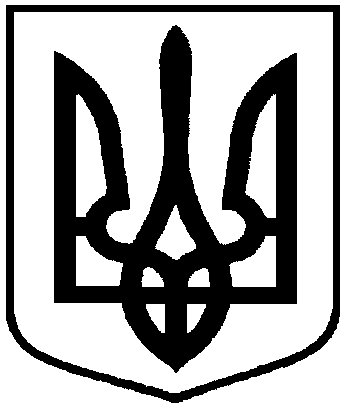 Про затвердження проектів землеустрою учасникам АТО/ООС, громадянам та надання у власність земельних ділянок, які розташовані  за межами населених пунктів, на території Сумської міської територіальної громади (Піщанський старостинський округ) №з/пПрізвище, ім’я, по батькові,ідентифікаційний кодАдреса земельної ділянки,кадастровий номерПлоща, га гаКатегорія земельної ділянки123451.Полов’ян Сергій Олександрович(3527010971)для ведення особистого селянського господарстваза межами населених пунктів, на території Сумської міської територіальної громади (Піщанський старостинський округ) 5910191500:01:013:00842,0000Землі сільськогосподарського призначення2.Пугіна Вікторія Валеріївна,(3610410902)для ведення особистого селянського господарстваза межами населених пунктів, на території Сумської міської територіальної громади (Піщанський старостинський округ) 5910191500:01:013:00712,0000Землі сільськогосподарського призначення3.Панченко Дмитро Олександрович,(3458603430)для ведення особистого селянського господарстваза межами населених пунктів, на території Сумської міської територіальної громади (Піщанський старостинський округ) 5910191500:01:009:01802,0000Землі сільськогосподарського призначення4.Дементова Альбіна Олександрівна,(3420414122)для ведення особистого селянського господарстваза межами населених пунктів, на території Сумської міської територіальної громади (Піщанський старостинський округ) 5910191500:01:009:01852,0000Землі сільськогосподарського призначення   5.Іващенко Дмитро Валерійович,(2884914770)для ведення особистого селянського господарстваза межами населених пунктів, на території Сумської міської територіальної громади (Піщанський старостинський округ) 5910191500:01:013:00881,2326Землі сільськогосподарського призначення6.Коротун Наталія Григорівна,(3374913660)для ведення особистого селянського господарстваза межами населених пунктів, на території Сумської міської територіальної громади (Піщанський старостинський округ) 5910191500:01:013:00691,5000Землі сільськогосподарського призначення7.Левченко Євгеній Володимирович,(3438810256)для ведення особистого селянського господарстваза межами населених пунктів, на території Сумської міської територіальної громади (Піщанський старостинський округ) 5910191500:01:009:01832,0000Землі сільськогосподарського призначення8.Рибалка Крістіна Ігорівна,(3683108908)для ведення особистого селянського господарстваза межами населених пунктів, на території Сумської міської територіальної громади (Піщанський старостинський округ) 5910191500:01:013:00722,0000Землі сільськогосподарського призначення9.Кошарний Євген Миколайович,(3042826115)для ведення особистого селянського господарстваза межами населених пунктів, на території Сумської міської територіальної громади (Піщанський старостинський округ) 5910191500:01:013:00702,0000Землі сільськогосподарського призначення